The Big Picture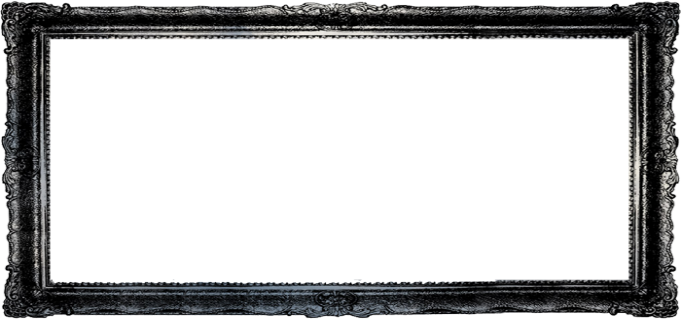 Finding God’s Purposes in 1 PeterPastor Toby  Week 16  10/16/2022 The Process of Rebirth1 Peter 1:22-254 Step Process of Spiritual “Rebirth”:    God sends ____________ with good ________ to share.                                    (1 Peter 1:23, 25, 1:12, Romans 10:14-15, Acts 1:8, 2 Corinthians 5:18-20)God plants His _________ in human hearts.                                        (1 Peter 1:23, Luke 8:11-15)God prompts us to _____________.                                                           (2 Corinthians 4:4-6, John 16:8-10)But how?______ in your _____!  (1 Peter 1:21, James 1:21, Romans 10:9-10)______ with your ________!  (Romans 10:9-13)God brings us _______ to ________.                                                               (1 Peter 1:3, Ephesians 2:4-9, 2 Corinthians 5:17)Closing Questions:    Are you __________ for God’s _________?Have you ________ the good news implanted in your heart?Are you spreading the _______ of the good news in others?  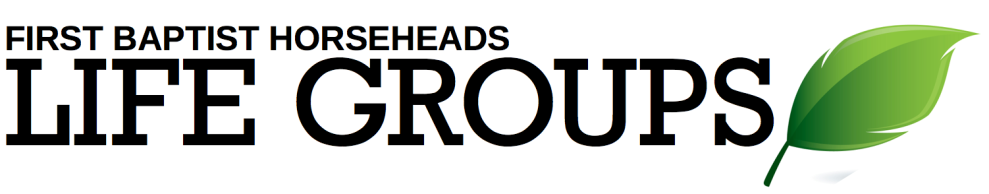 Debrief Plan:  10/16/2022Icebreakers:Of all the fall colors you are seeing in the changing leaves around you, what is your favorite and why?  What original “preacher” of the good news (from the first century) would you have loved to talk to about Jesus and the good news?  Why that person?  Sermon Summary:  The problem of spiritual death can’t be solved just by making Jesus’s death available to us; a process was needed to apply that provision to our experience.  God’s process involved sending “preachers” to plant the seed of His good news in our hearts, prompting us to respond to what we hear in faith, and then bringing us back to life.  Discussion Questions: Read 1 Peter 1:23-25 and 1:12.  Who were the first “preachers” to really explain the good news about Jesus to you?  What were they like?  Did you listen to them?    Read 2 Corinthians 5:18-20.  Do you think of yourself as an “agent of reconciliation”?  What obstacles tend to diminish your confidence that God could use you that way?Read Luke 8:11-15.  Which kind of “bad” soil is the easiest to overcome?  Which is the hardest?  Have you ever identified with any of those “bad” soils?Read 2 Corinthians 4:4-6.  Can you remember when God “turned the lights on” for you?  Tell the story to your group.  Did God use “conviction” (by the Holy Spirit, see John 16:8-10) as a part of your “lightbulb” moment?  Are you a naturally grateful person?  How can you build a practice of gratitude into your life?Does planting the seeds of the good news in people’s hearts come naturally to you?  Is there a lost person (friend, family member, neighbor, co-worker, etc.) that God has put on your heart to pray for and to try to plant seeds of the good news in their life?